BG/Sport-RG (HIB) SaalfeldenSpeiseplan vom 9. bis 13.12.2019   MONTAGFrühstücksbuffetMittagessen:          Suppe, Znaimer Rostbraten, bunter Eblyweizen, Salatbuffet, Erdbeer-Chili-MilchshakeVege:	Basmatireis mit indischer SauceAbendessen:         Dinkelteigtascherl mit verschiedenen FüllungenDIENSTAGFrühstücksbuffet	Mittagessen:          Suppe, Penne mit Tomaten-Ruccola, Parmesan, Salatbuffet, Schoko-Zimt-MousseAbendessen:         Würstelbuffet, Kartoffelsalat, Senf, SemmelnVege: 		Folienkartoffeln mit DipMITTWOCHFrühstücksbuffet     Mittagessen:          Suppe, Gyros mit Tzatziki, Gröstl, Salatbuffet, ZitronencremeVege:                       	Sesam-Dinkelmedaillon auf KohlrabigemüseAbendessen:         Quiche, SalatDONNERSTAGFrühstücksbuffet          Mittagessen:          Serbischer Bohnentopf, Brot, Salatbuffet, Apfelstrudel mit SchlagAbendessen:         gefüllte Baguette, KräuterteeFREITAGFrühstücksbuffet       Mittagessen           Suppe, Flammkuchen, Salatbuffet, winterlicher MilchreisVege:		veget. FlammkuchenGuten Appetit!				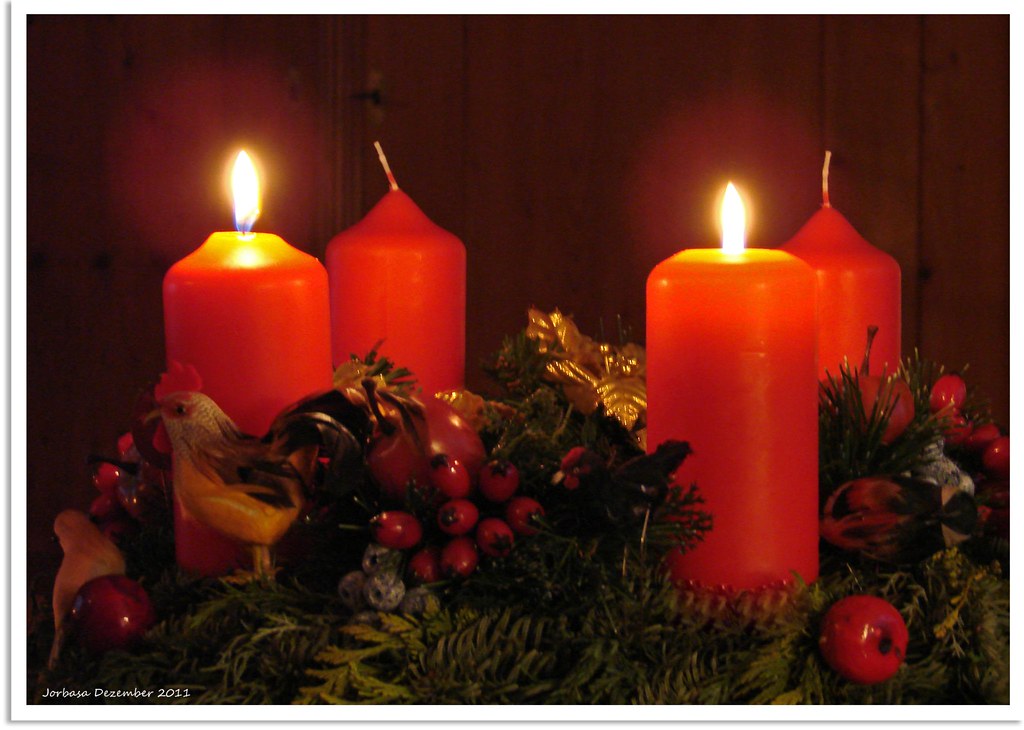 Änderungen vorbehalten!*Für Informationen über allergene Stoffe wenden Sie sich bitte an  unsere geschulten Mitarbeiter!